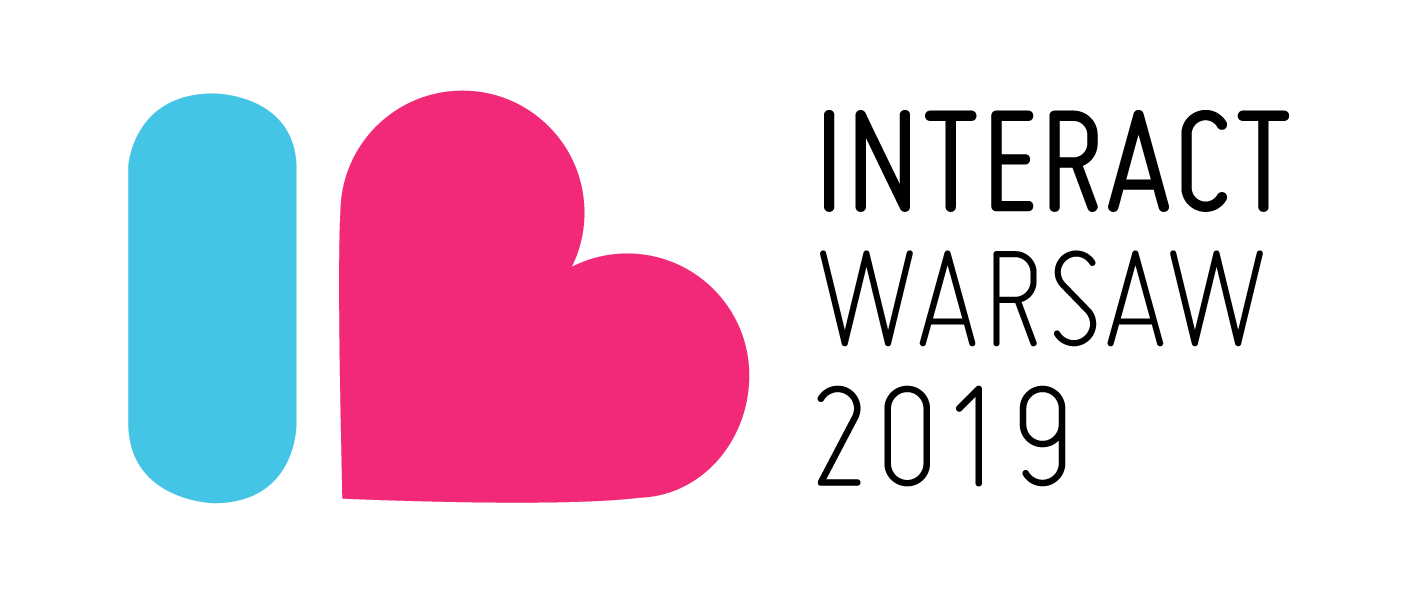 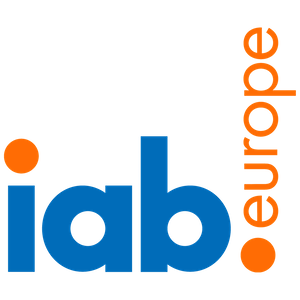 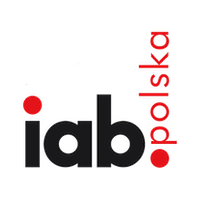 CALL FOR PAPERS APPLICATION FORM FOR INTERACT 2019Main theme of Interact 2019:Growing change. Changing growth.Your presentation:1) Premium content. Your presentation should include premium content that will be presented to the general public for the first time. Please think about what value the participants will gain from your presentation, and what new ideas the presentation will provoke.  2) Inspire, share knowledge and experience. You should arouse interest, but also encourage thinking and reflection. Case studies are particularly valuable, showcasing both successes and failures.3) Data source. If you are referring to data, please refer to the source.4) No sales pitches! Our audience does not appreciate sales pitches.  Our Programme Advisory Board will review all presentations and regrettably we will not accept sales content.  Please complete to qualify the presentation for consideration for inclusion at Interact 2019.Please do not repeat / paste fragments of the brief here. The final presentation provided should match the application. By sending a presentation for consideration, it is assumed that you accept terms of the Interact 2019 described in the brief.1) The title of your presentation…………………………………………………………………………………………………………………………………………………………………………………………………………2) The main thesis of your presentation [max 100 words]. Please describe how your subject refers to the theme or sub-themes of the conference………………………………………………………………………………………………………………………………………………………………………………………………………………………………………………………………………………………………………………3) Kindly indicate the tags describing your speech (max 5) (select from the list or propose own proposition)#consumer, #adspend, #GDPR, #ePrivacy, #IABTCF, #political_landscape, #Europe, #ecosystem, #environment, #digitaltransformation, #business_model, #partnerships, #human_resources, #AI, #human_intelligence, #kpi, #leadership, #programmatic, #effectiveness, #roi, #innovations, #voice, #esport, #gaming, #video, #mobile, #dooh…………………………………………………………………………………………………………………………………………………………………………………………………………4) Why will our delegates want to attend your presentation?………………………………………………………………………………………………………………………………………………………………………………………………………………………………………………………………………………………………………………………………………………………………………………………………………………………………………………………………………………………………………………………………………………………………………………………………………………………………5) Please describe in 3 sentences how the conclusions from the speech will help participants in practice1. ……………………………………………………………………………………………2. ……………………………………………………………………………………………3. ……………………………………………………………………………………………6) Do you require any special technical equipment to make your presentation? 7) Please provide, the first name, SURNAME, position, and company name of the speaker/speakers: First name: ………………………………………………………………………………………Surname: ………………………………………………………………………………………..Position: ………………………………………………………………………………………....Company: ……………………………………………………………………………………..………………………………………………………………………………………………………..8) Contact details of the speaker/speakers: e-mail address, phone number:………………………………………………………………………………………………………………………………………………………………………………………………………………………………………………………………………………………………………………9) Please provide a biography of your proposed speaker/speakers (max 600 characters), LinkedIn profile and Twitter handle: ………………………………………………………………………………………………………………………………………………………………………………………………………………………………………………………………………………………………………………………………………………………………………………………………………………………………………………………………………………………………………………………………………………………………………………………………………………………………………………………………………………………………………………………………………………………………………………………………………………………………………………………………………………………………………………………………………………10) If you have video of a previous speech or presentation, or you would like to record a short sneak peak of the presentation, kindly paste link/s here:……………………………………………………………………………………………………………………………………………………………………………………………………………………………………………………………………………………………………………………………………………………………………………………………………………………* Do you have a panel / workshop / interactive presentation idea? Please contact us at presentationsinteract@iabeurope.eu  and describe it in as much detail, as possible (for example, who you suggest as moderator, panelists, what would the discussion points be? Similarly, for a workshop, please outline the topics to be covered. For an interactive presentation please describe all of the requirements, time and resources needed). Information about processing your personal dataController of your personal data
The controller of your personal data is IAB Europe having its registered offices at 1040 Brussels (Belgium), Rond-Point Schuman 11. All questions or requests regarding the processing of these data may be addressed to: communication@iabeurope.eu.The purposes and legal basis of processing your personal data
We will process your personal data in order to select speakers for the event „Interact 2019” and to contact you regarding your speaker proposal, your prospective participation in “Interact 2019” as a speaker and other “Interact 2019” related opportunities and post-event surveys. The legal basis of processing your personal data is our legitimate interest consisting in selecting speakers for the conference organised by IAB Europe and contacting you in other organisational matters.Storage of your personal data
We will store your personal data until fulfilling legitimate interests pursued by the controller being a basis for this processing, in particular limitation of claims or until you lodge a reasoned objection. Recipients of your personal data
We will transfer your personal data to data processors whom we are partnering with in connection with the organisation and hosting of the conference. Information about these partners may be obtained from us on request. In any case, IAB Europe remains the data controller.  Data might be transferred in case of using services related to providing IT systems, advertising services and administrative services for the conference. These entities shall process your personal data on the basis of the data processing agreement with us and solely in accordance with your instructions.Your rights related to the processing of personal data
You have the following rights related to the processing of personal data: the right to object to the processing of your data due to your particular situation the right to access your personal data, the right to rectification of your personal data, the right to erasure of your personal data,the right to demand the restriction of the processing of your personal data, To exercise the above rights, contact us by e-mail: communication@iabeurope.eu. The right to objectYou have the right to object to the processing of your data due to your particular situation - in cases where we process your data based on our legitimate interest. To exercise this right, contact us by e-mail: communication@iabeurope.eu.The right to lodge a complaintYou also have the right to lodge a complaint with the supervisory personal data protection authority ((which can be any of the data protection authority of the EU Member State in which you live, or in which you work, or in which the alleged infringement occurred).CALL FOR PAPERS CONTACTS: In case of any questions, don’t hesitate to contact Jules Mantle, events@iabeurope.eu or Małgorzata Walendziewska, m.walendziewska@iab.org.pl. SPONSORSHIP CONTACTS: Potential sponsors should contact Alison Fennah, fennah@iabeurope.eu to learn about the broad range of sponsorship opportunities. 